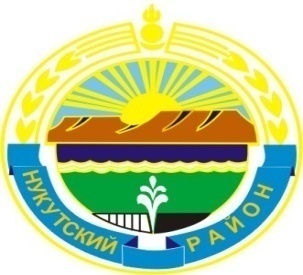 МУНИЦИПАЛЬНОЕ  ОБРАЗОВАНИЕ «НУКУТСКИЙ  РАЙОН»АДМИНИСТРАЦИЯМУНИЦИПАЛЬНОГО ОБРАЗОВАНИЯ «НУКУТСКИЙ РАЙОН»ПОСТАНОВЛЕНИЕот 27 января 2015 года		              № 26           		                          п. НовонукутскийО внесении изменений и дополнений в Положениео порядке установления платы, взимаемой с родителей(законных представителей) за присмотр и уход за ребенком в муниципальных образовательных учреждениях,реализующих основные общеобразовательные программы дошкольного образования         В соответствии с Федеральным законом Российской Федерации от 29 декабря 2012 года № 273-ФЗ «Об образовании в Российской Федерации», постановлением Главного государственного санитарного врача Российской Федерации от 15 мая 2013 года № 26 «Об утверждении СанПиН 2.4.1.3049-13 «Санитарно-эпидемиологические требования к устройству, содержанию и организации режима работы дошкольных образовательных организаций», руководствуясь ст.35 Устава муниципального образования «Нукутский район», АдминистрацияПОСТАНОВЛЯЕТ:Внести в Положение о порядке установления платы, взимаемой с родителей (законных представителей) за присмотр  и уход за ребенком в муниципальных образовательных учреждениях, реализующих основные общеобразовательные программы дошкольного образования, утвержденные постановлением Администрации муниципального образования «Нукутский район» от 10 января 2014 года  № 12 (далее – Положение) следующие изменения: Пункт 1.1. раздела 1 Положения дополнить словами «, постановлением Главного государственного санитарного врача Российской Федерации от 15 мая 2013 года № 26 «Об утверждении СанПиН 2.4.1.3049-13 «Санитарно-эпидемиологические требования к устройству, содержанию и организации режима работы дошкольных образовательных организаций» (далее – СанПиН 2.4.1.3049-13).». Раздел 6 изложить в новой редакции:«6. Порядок расходования и методика расчета родительской платы.6.1. Расходы на питание, хозяйственно-бытовое обслуживание детей, обеспечение соблюдения ими личной гигиены и режима дня рассчитывается исходя из рекомендованных среднесуточных норм питания в МДОУ на одного ребенка и требований к санитарному и хозяйственно-бытовому обслуживанию в МДОУ в соответствии с СанПиН 2.4.1.3049-13, и средних потребительских цен на продукты, не превышающих цены на продукты питания по данным Федеральной службы государственной статистики. 6.2.  В размер родительской платы включаются следующие расходы:- на питание детей от общего размера установленной родительской платы – не менее 97 %;- на хозяйственно-бытовое обслуживание детей, обеспечение соблюдения ими личной гигиены и режима дня – не менее 3%.6.3. Определение размера родительской платы за присмотр и уход за ребенком в МДОУ осуществляется по формуле:Nпп = C x V x D, гдеNпп – норматив затрат на приобретение продуктов питания;С – средняя рыночная стоимость приобретения продукта питания за единицу;V – суточный объем потребления данного продукта;D – среднее количество дней в месяц.».Опубликовать настоящее постановление в печатном издании «Официальный курьер» и разместить на официальном сайте муниципального образования «Нукутский район».Контроль за исполнением данного постановления возложить на заместителя мэра муниципального образования «Нукутский район» по социальным вопросам М.П. Хойлову.Мэр                                                                                            С.Г. Гомбоев